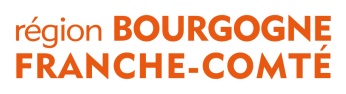 Dossier type « Bilan d’exécution projets périscolaires »Lycées de Côte d’Or, de la Nièvre, de Saône-et-Loire et de l’Yonne(pour ELBE, seules les pages 1 et 2 sont à compléter)Nom et coordonnées de l’établissement / de la structure :Référent(s) du projet (nom, qualité, mail, tél.) :Cocher la case correspondant au type de projet concerné : Programme ELBE – Destination (pays, ville d’attache) : ……………………...………………………..................................... Voyage avec échange (dates de réception des élèves étrangers) : ……………………………………………………... Voyage sans échange. Si le projet concerne l’une de ces trois régions, laquelle : Rhénanie-Palatinat (Allemagne),  Opole (Pologne),  Bohème centrale (République tchèque) Stages professionnels en Europe Stages professionnels hors Europe Projets prévention / santé : Projets éducatifs : Droits, discriminations et solidarités (découverte des institutions de , des institutions européennes et de la notion d’Europe, lutter contre tout type de discriminations, développer de nouvelles formes de solidarités) Environnement – Développement durable (travail de sensibilisation sur l’environnement) Devoir de mémoire (visite de camps de concentration, lieux historiques symboliques…) Presse et médias (activités éducatives autour de la presse, des médias et de leurs métiers) Projets en éducation artistique et culturelle (en lien avec les structures culturelles régionales) Projets de culture scientifique (réservés exclusivement aux classes de culture scientifique)Intitulé du projet : ……………………………………………………………………......................................Classes (niveau) et nombre d’élèves ayant participé directement au projet (pour ELBE, mentionner le nombre d’élèves en section européenne ou équivalente le cas échéant) :…………………………………………………………………………………………………………………..Nombre d’élèves ayant participé indirectement au projet (rayonnement sur d’autres classes) :…………………………………………………………………………………………………………………..FICHE BILAN D’ACTIONL’action ou le projet a-t-il été présenté dans d’autres établissements, collèges, écoles, structures diverses (préciser) :…………………………………………………………………………………………………………………..…………………………………………………………………………………………………………………..…………………………………………………………………………………………………………………..Pour ELBE, merci au chef d’établissement de bien vouloir apposer son visa ici :BILAN FINANCIERA remplir obligatoirement excepté pour ELBEIl est rappelé que le bilan financier doit, dans la mesure du possible, correspondre au budget prévisionnel. Pour tout écart entre le prévisionnel et le réalisé, la subvention du conseil régional sera recalculée et ne pourra dépasser 70% du montant total du projet.Fait à …………………………………….…………..…….…….. , le …………………………………..…………..Nom des intervenantsNombre d’heures d’interventions et coût horaire (détailler)Dates des actions menées(pour ELBE : rappeler les dates du séjour, de la date de départ du groupe à la date de son retour)Actions (détailler les grandes étapes : visites, rencontres avec des professionnels, expositions, représentations...)DÉPENSES RÉALISÉESDÉPENSES RÉALISÉESRECETTES ATTRIBUÉESOU EN COURS D’ATTRIBUTIONRECETTES ATTRIBUÉESOU EN COURS D’ATTRIBUTIONPOSTESMONTANTPOSTESMONTANTDéplacements :Participation effective de l’établissement sur son enveloppe globaliséeHébergement :SUBVENTION RégionBilletterie (visites, spectacles, autres, préciser) :Pour les projets artistiquesEvaluation de la participation de Subvention versée :- à l’établissement- à l’artiste ou la compagnie- au service éducatif de la structure culturelle.…………………….……………………..……………………..Intervenants :Subvention Etat pour les projets éducatifs « santé, citoyenneté »Rectorat :DDASS :MILDT :Autres :……………………..……………………..……………………..……………………..Achat de petit matériel (préciser) :Autres (préciser) :……………………………………………………………………………………………………………………………………..……………………..……………………..Frais de communication :Participation des familles :Autres :Commune(s) :Département(s) :Privé(s) (banques, assurances…) :TOTAL DÉPENSESTOTAL RECETTESHypothèse 1 :Etablissement d’enseignement publicHypothèse 2 :Etablissement d’enseignement privéVisa et tampon impératifsde l’AGENT COMPTABLE :Visa et tampon impératifsdu CHEF D’ÉTABLISSEMENT :